   桃園市進出口商業同業公會 函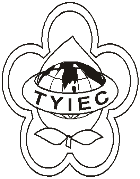          Taoyuan Importers & Exporters Chamber of Commerce桃園市桃園區春日路1235之2號3F           TEL:886-3-316-4346   886-3-325-3781   FAX:886-3-355-9651                ie325@ms19.hinet.net     www.taoyuanproduct.org	受 文 者：各相關會員發文日期：中華民國109年6月30日發文字號：桃貿豐字第20175號附    件：如文主    旨：為推動化粧品製造場所全面符合化粧品優良製造準          則(GMP)，檢送化妝品製造場所實施GMP文件清單1          份供參，詳如說明，請查照。   說    明：一、依據桃園市政府衛生局中華民國109年6月30日桃   衛藥字第1090055503號函辦理。         二、「化粧品優良製造準則」已公告於108年7月1日施行，另，            「應符合化粧品優良製造準則之化粧品種類及實施日期」亦於             108年6月25日公告自113年7月1日起分3階段實施。       三、為協助化妝品製造業者落實品質管理，並符合化妝品優良製造            準 則之要求，桃園市政府衛生局針對GMP法規要求及實務操            作進行通盤檢討與評估，研擬化妝品製造場所實施GMP文件清           單1份，供化妝品製造業者撰寫厰內品質文件之參考。         四、化妝品製造業者應檢視場現況，依組織架構、產品特性及作             業型態等，並參考旨揭文件清單建立合適之文件化系統，以符             合GMP要求。         五、另，旨揭文件清單所列部分文件，衛生福利部食品藥物管理             署亦規劃研擬撰寫範例，將陸續公布於桃園市政府衛生局網             頁，查詢 路徑為「業務專區>化妝品>化妝品優良製造準則(GMP)             專區(含自願性化粧品優良製造規範)」理事長  簡 文 豐